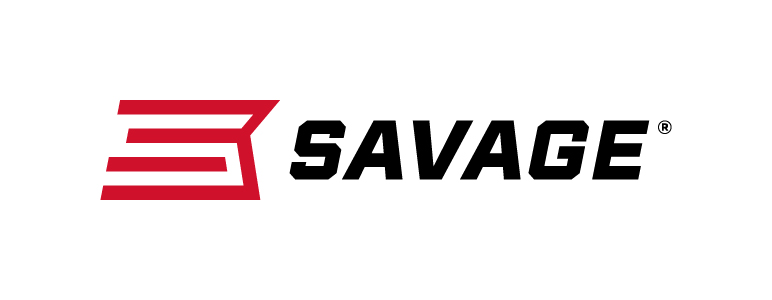 FOR IMMEDIATE RELEASE 		 		Savage’s Adds Rascal Synthetic-Stock Left-Hand Models Westfield, Massachusetts – March 6, 2019 – Savage is proud to announce it has added four left-hand models to its synthetic-stock Rascal line, a family of pint-size rifles that let shooters build skills thanks to full-sized features. Shipments of these firearms have been delivered to dealers.The Rascal is the industry’s safest micro-rimfire. Shooters cock the rifle by lifting the bolt and unload without pulling the trigger. The new left-handed models feature adjustable peep sights and Savage’s user-adjustable AccuTrigger. The Rascal synthetic left-hand is available in black and pink. The Rascal FLV-SR, also in black and pink, delivers even more precision thanks to a heavy barrel with a threaded (1/2-28) muzzle. FeaturesLeft-hand modelsSafe, accurate, easy to useManual safetyUnload without pulling the triggerAdjustable peep sightsAdjustable AccuTriggerFeed rampCocks by lifting boltCarbon steel sporter barrelSynthetic stock with 11.25-inch length-of-pullPart No. / Description / MSRP13843 / Rascal Left-Hand Black Synthetic 22 S, L, LR; 16.125-inch barrel / $19113844 / Rascal Left-Hand Pink Synthetic 22 S, L, LR; 16.125-inch barrel / $19113841 / Rascal FLV-SR Black 22 S, L, LR; 16.125-inch heavy barrel / $21913842 / Rascal FLV-SR Pink 22 S, L, LR; 16.125-inch heavy barrel / $219 
Learn more about Savage—visit www.savagearms.com.Press Release Contact: JJ ReichSenior Communications Manager - Firearms and AmmunitionE-mail: VistaPressroom@VistaOutdoor.com About Savage Headquartered in Westfield, Massachusetts for more than 100 years, Savage is one of the world's largest manufacturers of hunting, competition and self-defense centerfire and rimfire rifles, and shotguns. Their firearms are best known for accuracy and value. The entrepreneurial spirit that originally defined the company is still evident in its ongoing focus on continuous innovations, craftsmanship, quality and service. Learn more at www.savagearms.com. ###